Возложение цветов к памятнику воиновВеликой Отечественной войны.  В этом году мы отмечаем юбилейную, 75-ю годовщину Великой Победы! В памяти народной и поныне живы бессмертный подвиг и безмерное мужество народа.     Каждый год гремит Победный салют  во всех городах нашей Родины. Каждый год в память о погибших на той жестокой войне проходит Минута молчания. В эту минуту люди молча, стоят, склонив головы, вспоминают погибших и мысленно благодарят их за мирное небо.      Специалисты Заиграевского СРЦН  возложили цветы к памятнику  Павшего солдата, тем самым почтив память всех тех, кто погиб, защищая Родину,  очень бережно несли фотографии своих родных, прошедших через весь ужас Великой Отечественной войны.Зав.отделением Москвитина А.А.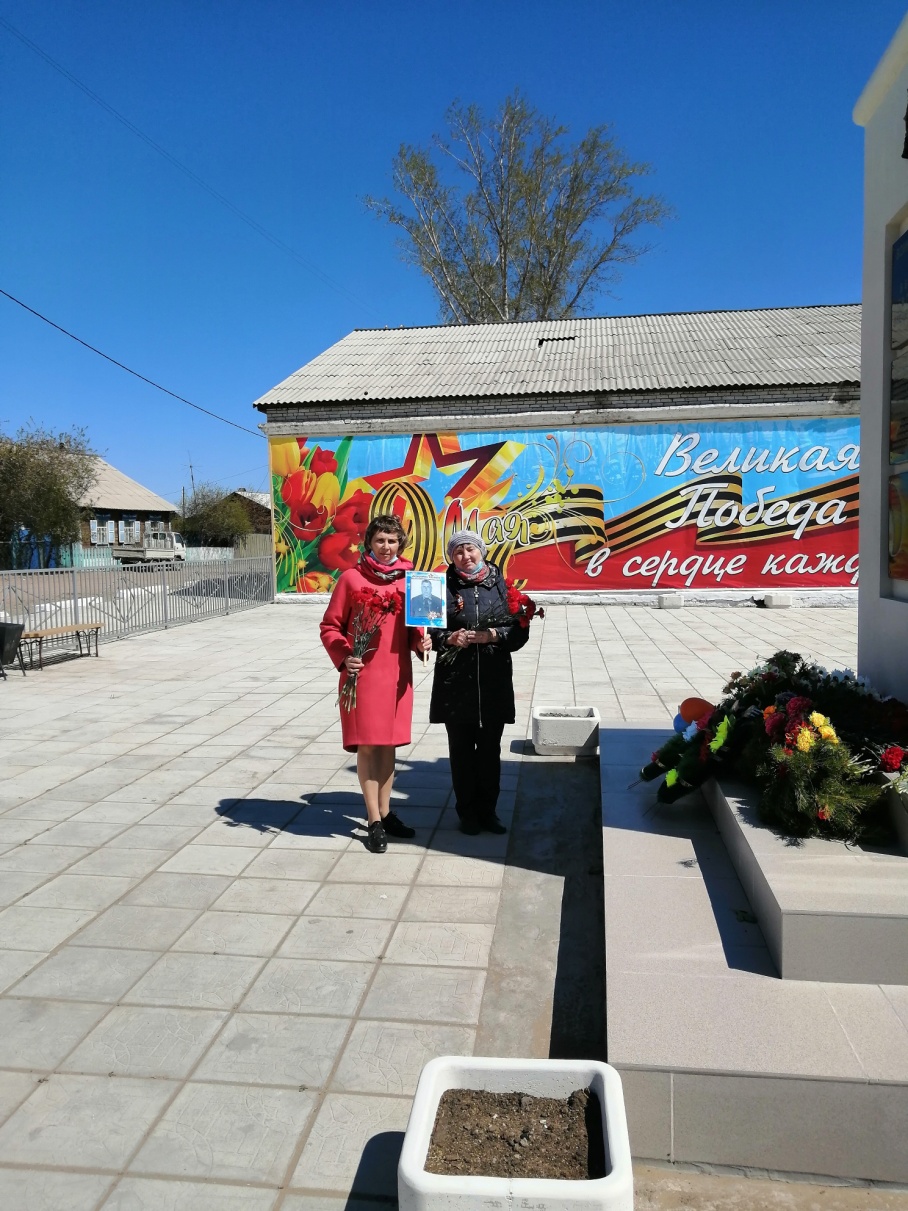 